DEERFIELD TERRACE SCHOOL NO. 9 - SCHOOL SPIRIT DAYS 2017-2018 This year’s School Spirit Themes will help support School No. 9 PBSIS Activities. Please donate $1 if you choose to participate. Friday, September 8thSchool Spirit DayShow your Tiger P.R.I.D.E. by wearing a Deerfield Terrace T-Shirt or wearing black & orange. 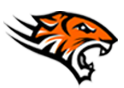 Tuesday, October 10thSports DayWear your favorite sports team’s shirt. 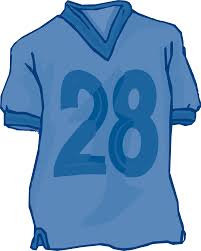 Monday, November 13th“World Kindness Day”Cultural Dress- Up DayCelebrate by wearing something that represents your culture.   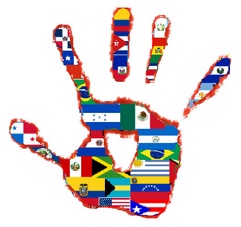 Friday, December 8thUgly Sweater DayIt’s ugly sweater time! Let’s see your ugliest.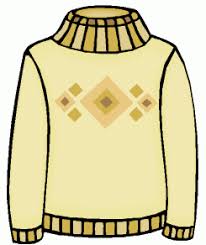 Tuesday, January 9thWorld Nerd DayDon’t let the nerds and geeks do all the work! Dress like one and show your teacher how smart you really are! 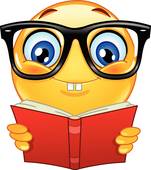 Friday, February 9thCrazy Hair DayHere’s a chance to show your craziest hairstyle. 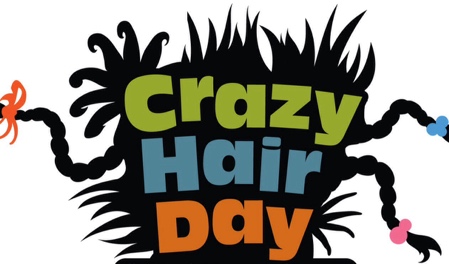 Friday, March 9thClone DayGet two, three, four or more friends together and dress alike.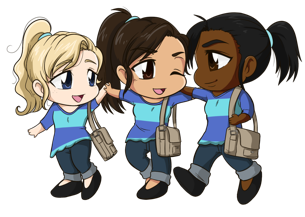 Monday, April 9thHero DayHeroes come in all shapes and sizes. From Firemen to Superman…who’s your superhero?  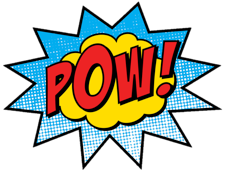 Wednesday, May 9thHat DayFind your favorite hat and wear it all day! 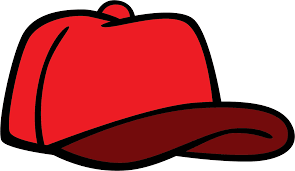 Friday, June 8thDisney DayDress as your favorite Disney Character or Disney Shirt. 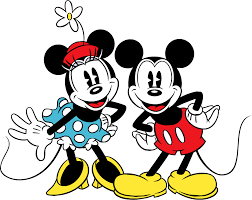 